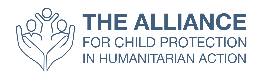 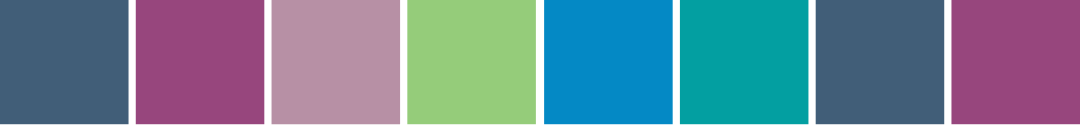  قائمة التحقّق من ترسيخ المعايير الدنيا لحماية الطفل في المنظومة: مجموعات تنسيق حماية الطفلما هو الترسيخ في المنظومة؟ قائمة تحقّق لمجموعات تنسيق حماية الطفلالتوجيهاتالرجاء وضع علامة في الخانة التي تناسب تقدّم مجموعة التنسيق الخاصّة بكم في كلّ معيار من معايير الترسيخ في المنظومة. الرجاء عدم التردّد في إعطاء معلومات إضافية في نهاية الوثيقة.   ملاحظة: لا تشكّل قائمة التحقّق إطلاق أحكام على مجموعة التنسيق الخاصّة بكم، بل هي بالأحرى أداة للتقدير الذاتي. فهي تسمح لمجموعة عمل المعايير الدنيا لحماية الطفل بتحديد المجالات حيث تدعو الحاجة إلى دعم، وبتتبّع استخدام المعايير الدنيا لحماية بشكل عام. لن يتمّ نشر أو تشارك الإجابة الفردية التي تقدّمها مجموعتكم.   قائمة التحقّق من ترسيخ المعايير الدنيا لحماية الطفل في المنظومة لمجموعات تنسيق حماية الطفل الموقع:  ________________________________________________ الوكالة الرئيسية: _____________________________________________التشكيلة التقريبية للمجموعة:هل من أسئلة؟الرجاء التواصل مع مجموعة عمل المعايير الدنيا لحماية الطفل على cpms.wg@alliancecpha.org أو زيارة موقعنا على https://alliancecpha.org/en/CPMS_home.%المنظّمات غير الحكومية الدولية%الجهات الفاعلة الحكومية%وكالات الأمم المتّحدة%المنظّمات المجتمعية%المنظّمات غير الحكومية الوطنية%سواها%المنظّمات غير الحكومية المحلّيةالنشاطنُفِّذ / قيد التنفيذلم ينفَّذ مخطَّط لهلا ينطبقالوعي والتعميممعايير الركيزة 4 – معايير للعمل في جميع القطاعات – يتمّ التعريف بها وتعميمها في آليات تنسيق القطاع المعني، مثل الصحّة، والمأوى، والمياه، والصرف الصحّي، والنظافة، إلخجميع آليات التنسيق المعنية المشتركة بين الوكالات تدمج المبادئ العشرة للمعايير الدنيا لحماية الطفل في خطط عملها. دورات زيادة الوعي بشأن المعايير الدنيا لحماية الطفل تجري بانتظام مع الممثّلين الحكوميين والموظّفين الحكوميين.دورات زيادة الوعي بشأن المعايير الدنيا لحماية الطفل تجري بانتظام مع الجهات المانحة والمنظّمات المجتمعية (عند الحاجة)، بما في ذلك استخدام المعايير الدنيا لحماية الطفل كآلية لقياس تصميم البرامج ذي الجودة وكأداة لسياسات وممارسات الاستعداد. المعايير الدنيا لحماية الطفل متوفّرة ومتاحة بسهولة لجميع المنظّمات التي تعمل من أجل الأطفال (مثلاً النسخ المطبوعة، ونسخة PDF، ونسخة على الإنترنت، وتطبيق شراكة المعايير الإنسانية)آلية تنسيق حماية الطفل تلتقط التعلّم، وتوزّع المعلومات، وترجع تغذية المدخَلات إلى عملية المعايير الدنيا لحماية الطفل الأوسع نطاقًا.  الموارد البشريةتوصيفات الوظائف والشروط المرجعية لمنسّقي حماية الطفل تحيل إلى المعايير الدنيا لحماية الطفلالتقديرعمليات التقدير المشتركة بين الوكالات والمتعدّدة القطاعات تدمج المبادئ العشرة للمعايير الدنيا لحماية الطفل. تصميم البرامج والإبلاغ  المعايير الدنيا لحماية الطفل، بما فيها المؤشّرات، قد تمّ تكييفها لتناسب السياق المحلّي من خلال ورشة (ورش) عمل ضمن آلية تنسيق حماية الطفل. البرامج والمناصرة بشأن حماية الطفل يتمّ تصميمها ورصدها بالمقارنة مع المعايير الدنيا لحماية الطفل ومؤشّرات مختارة.    الحكومات يتمّ تشجيعها على استخدام المعايير الدنيا لحماية الطفل لإرشاد سياسات وممارسات الاستجابة الوطنية. التنسيق المشترك بين الوكالات المعايير الدنيا لحماية الطفل يتمّ التعريف بها والإحالة إليها بشكل منهجي في اجتماعات التنسيق والتجمّعات. اتّفاقيات التفاهم بين أعضاء مجموعات التنسيق تحيل إلى استخدام المعايير الدنيا لحماية الطفل كإطار عمل.  